Kristina Brenkova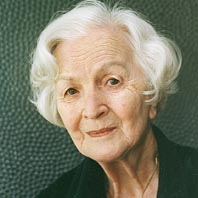 Rojena 22. 10. 1911 v Horjulu Pesnica, dramatičarka, prevajalka, urednica 

Izbor literature: za otroke: DEKLICA DELFINA IN LISICA ZVITOREPKA, 1980; SREBRNA RAČKA-ZLATA RAČKA, 1982; PRIGODE KOZE KUNIGUNDE, 1984; DOBRI SOVRAŽNIKOV PES, 1978; za mladino: PRVA DOMOVINA, 1956; OSMA DEŽELA, 1958; MOJA DOLINA, 1984; OBDAROVANJA, 2000; za odrasle: KRUH UPANJA, 1973; HOJA ZA BRALCI, 1980; BEŽNA SREČANJA, 1978; TUJA DEŽELA, 2000 

Kristina Brenkova je prejemnica številnih nagrad in priznanj, med drugim: Mlado pokolenje (Beograd, 1964), Trubarjeva plaketa (1982); Kurirčkov kipec (1974), Levstikova nagrada (1980), Bronasta medalja Leipzig (za delo in slikanice, 1970)V Sloveniji žal prevladuje predsodek, da je literatura za otroke »manj vredna« kot literatura »za odrasle«. Zame je velika večina slovenske proze »za odrasle« veliko manj zanimiva od dosežkov proze za otroke. Kristina Brenkova je velika pisateljica, ki ima enako veliko povedati otrokom in odraslim. Ob častitljivem jubileju je še naprej enako brezčasno lepa in mlada gospa kot na tisti fotografiji – in še naprej piše. Dvaindvajseti oktober, njen rojstni dan, je praznik slovenske otroške knjige.